附件甲∣2各類表格填表格式與注意事項說明一、欲接受鑑定個案完整手冊包含：『鑑定安置手冊』＋『各式附件』（視對象選擇，分甲～丁式）。二、已接受鑑定，欲申請更改安置個案需另填寫完整『更改安置手冊』。相關表件請至「山崎特教資源中心網站」「鑑定安置工作下載區」 「安置報告(手冊+附件)下載」。附件1：學生學業表現及測驗記錄填 寫 者：導師填表日期：        年        月        日附件2：特殊需求學生轉介表、魏氏兒童智力量表測驗結果填寫者：初篩人員或承辦人員 學生姓名:_____________                               填表日期：     年     月     日承辦人員簽章：附件3：情緒障礙相關評量表評量結果填寫者：承辦人員填表日期：        年        月        日情緒障礙量表（SAED）評量者：                評量日期：   年   月   日	（台灣樣本）查表中，分量表標準分數14與PR 91相當，與情障商數120相符。分量表標準分數6與PR 9相當。問題行為篩選量表學生行為評量表學生行為評量表       學 生 適 應 調 查 表學生適應調查表（教師版）評量者:__________  評量日期：   年   月   日學生適應調查表（家長版）評量者:__________  評量日期：   年   月   日附件4：戶口名簿（或戶籍證明文件）影本請影印縮小浮貼於下表附件5： 學生輔導資料記錄表請影印縮小浮貼於下表中，資料若有不足請影印本表使用：附件6：學生健康檢查記錄表影本請影印縮小浮貼於下表中，資料若有不足請影印本表使用：附件7：學業成績證明正本（國中）、學籍成績記錄表影本（國小）請影印縮小浮貼於下表中，資料若有不足請影印本表使用：附件8：醫療相關資料（如：就醫記錄、診斷報告……等）請影印浮貼於下表中，資料若有不足請影印本表使用：附件9：相關記錄影本（請附上有選擇、填空、改錯、計算、應用等多元                       題型的語文、數學作業或考卷……等，有調整作                       答方式請註記）                             請影印浮貼於下表中，資料若有不足請影印本表使用：新竹縣疑似情緒行為障礙學生觀察輔導記錄本     學校名稱：               國小                                        國中     學生姓名：                     個案輔導教師：                     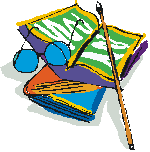  　　　　　　　　　　　　　學生情緒行為表現觀察輔導記錄表◎ 情境：學校     第一次觀察輔導記錄   第1頁    填表日期：____年___月____日◎ 情境：學校     第一次觀察輔導記錄   第2頁    填表日期：____年___月____日                    學生情緒行為表現觀察輔導記錄表◎ 情境：學校     第二次觀察輔導記錄   第1頁    填表日期：____年___月____日◎ 情境：學校     第二次觀察輔導記錄   第2頁    填表日期：____年___月____日                     學生情緒行為表現觀察輔導記錄表◎ 情境：學校     第三次觀察輔導記錄   第1頁    填表日期：____年___月____日◎ 情境：學校     第三次觀察輔導記錄   第2頁    填表日期：____年___月____日                     學生情緒行為表現觀察輔導記錄表◎ 情境：學校    第   次觀察輔導記錄   第1頁    填表日期：____年___月____日◎ 情境：學校    第   次觀察輔導記錄   第2頁    填表日期：____年___月____日                      學生情緒行為表現觀察輔導記錄表◎ 情境：社區或家裡  第一次觀察輔導記錄  第1頁  填表日期：____年___月____日◎ 情境：社區或家裡  第一次觀察輔導記錄  第2頁  填表日期：____年___月____日                      學生情緒行為表現觀察輔導記錄表◎ 情境：社區或家裡  第二次觀察輔導記錄  第1頁  填表日期：____年___月____日◎ 情境：社區或家裡  第二次觀察輔導記錄  第2頁  填表日期：____年___月____日                     學生情緒行為表現觀察輔導記錄表◎ 情境：社區或家裡  第三次觀察輔導記錄  第1頁  填表日期：____年___月____日◎ 情境：社區或家裡  第三次觀察輔導記錄  第2頁  填表日期：____年___月____日                      學生情緒行為表現觀察輔導記錄表◎ 情境：社區或家裡  第  次觀察輔導記錄  第1頁  填表日期：____年___月____日◎ 情境：社區或家裡  第  次觀察輔導記錄  第2頁  填表日期：____年___月____日          輔導相關記錄影本（如：認輔、個案會議記錄……等）請影印縮小浮貼於下表中，資料若有不足請影印本表使用：                    行為/情緒問題處理策略【此表普通班教師可視需求自由參考使用】                                學生問題行為紀錄表【此表普通班教師可視需求自由使用】 觀察日期：__年__月__日               觀察者：                  學生姓名：說明--觀察項目可視學生實際狀況訂定及修改。式別式別□附件甲-1式□附件甲-1式■附件甲-2式□附件乙式□附件丙式□附件丁式使用對象使用對象無手冊，學習、智能、感官類無手冊，學習、智能、感官類1.無手冊，情緒類2.領有情緒類證明1.領有身心障礙手冊或證明2.領有重大傷病卡3.學前及升小ㄧ使用□再確認個案暫緩入學使用個別附件個別附件□學生學業表現及測驗記錄□特殊需求學生轉介表及初篩測驗分析報告□修訂中華適應行為量表分析報告□學生魏氏分析報告□學生學習輔導觀察記錄本□學生學業表現及測驗記錄□特殊需求學生轉介表及初篩測驗分析報告□修訂中華適應行為量表分析報告□學生魏氏分析報告□學生學習輔導觀察記錄本■學生學業表現及測驗記錄■特殊需求學生轉介表□魏氏智力測驗結果(無智力相關證明者請附上)■情緒障礙相關評量表■醫療相關資料(就醫記錄、診斷報告)■疑似情緒行為障礙學生觀察記錄本□學生相關能力調查表□修訂中華適應行為量表分析報告(有認知需求者請附上)□醫療院所衡鑑報告(有認知需求者請附上)□學生鑑定再確認申請表□加作測驗正本□原先鑑定報告註-因共同附件已   於加作附件及   原先鑑定報告   中檢附，所以   免檢附□學生相關能力調查表□特殊需求學生申請暫緩入學學生教育計劃書共同附件請黏貼於附件表格中請黏貼於附件表格中■戶口名簿影本■學生輔導資料記錄表影本(學前免附)■學生健康檢查記錄表影本(學前免附)■國中：學業成績證明正本。國小：學籍成績記錄表影本(學前免附)■其他相關記錄影本（如：語文、數學作業或考卷……等）□其他相關證明文件（□身心障礙手冊或證明 □重大傷病證明 □相關醫療診斷書                    □發展遲緩聯合評估報告 □歷次鑑定公文含名冊                     □其他重要資料:                               ）■戶口名簿影本■學生輔導資料記錄表影本(學前免附)■學生健康檢查記錄表影本(學前免附)■國中：學業成績證明正本。國小：學籍成績記錄表影本(學前免附)■其他相關記錄影本（如：語文、數學作業或考卷……等）□其他相關證明文件（□身心障礙手冊或證明 □重大傷病證明 □相關醫療診斷書                    □發展遲緩聯合評估報告 □歷次鑑定公文含名冊                     □其他重要資料:                               ）■戶口名簿影本■學生輔導資料記錄表影本(學前免附)■學生健康檢查記錄表影本(學前免附)■國中：學業成績證明正本。國小：學籍成績記錄表影本(學前免附)■其他相關記錄影本（如：語文、數學作業或考卷……等）□其他相關證明文件（□身心障礙手冊或證明 □重大傷病證明 □相關醫療診斷書                    □發展遲緩聯合評估報告 □歷次鑑定公文含名冊                     □其他重要資料:                               ）■戶口名簿影本■學生輔導資料記錄表影本(學前免附)■學生健康檢查記錄表影本(學前免附)■國中：學業成績證明正本。國小：學籍成績記錄表影本(學前免附)■其他相關記錄影本（如：語文、數學作業或考卷……等）□其他相關證明文件（□身心障礙手冊或證明 □重大傷病證明 □相關醫療診斷書                    □發展遲緩聯合評估報告 □歷次鑑定公文含名冊                     □其他重要資料:                               ）■戶口名簿影本■學生輔導資料記錄表影本(學前免附)■學生健康檢查記錄表影本(學前免附)■國中：學業成績證明正本。國小：學籍成績記錄表影本(學前免附)■其他相關記錄影本（如：語文、數學作業或考卷……等）□其他相關證明文件（□身心障礙手冊或證明 □重大傷病證明 □相關醫療診斷書                    □發展遲緩聯合評估報告 □歷次鑑定公文含名冊                     □其他重要資料:                               ）共同附件請裝訂後隨件附上請裝訂後隨件附上■本次評量測驗正本□IEP資料影本■本次評量測驗正本□IEP資料影本■本次評量測驗正本□IEP資料影本■本次評量測驗正本□IEP資料影本■本次評量測驗正本□IEP資料影本相關測驗測驗名稱測驗名稱測驗日期測驗日期測驗日期原始分數原始分數百分等級百分等級百分等級百分等級結果或解釋結果或解釋結果或解釋相關測驗相關測驗相關測驗相關測驗相關測驗相關測驗包括各項成就測驗如數學成就測驗…，智力測驗如瑞文氏測驗…等等，請參考輔導記錄記載之測驗結果相關測驗包括各項成就測驗如數學成就測驗…，智力測驗如瑞文氏測驗…等等，請參考輔導記錄記載之測驗結果相關測驗包括各項成就測驗如數學成就測驗…，智力測驗如瑞文氏測驗…等等，請參考輔導記錄記載之測驗結果相關測驗包括各項成就測驗如數學成就測驗…，智力測驗如瑞文氏測驗…等等，請參考輔導記錄記載之測驗結果相關測驗包括各項成就測驗如數學成就測驗…，智力測驗如瑞文氏測驗…等等，請參考輔導記錄記載之測驗結果相關測驗包括各項成就測驗如數學成就測驗…，智力測驗如瑞文氏測驗…等等，請參考輔導記錄記載之測驗結果相關測驗包括各項成就測驗如數學成就測驗…，智力測驗如瑞文氏測驗…等等，請參考輔導記錄記載之測驗結果相關測驗包括各項成就測驗如數學成就測驗…，智力測驗如瑞文氏測驗…等等，請參考輔導記錄記載之測驗結果相關測驗包括各項成就測驗如數學成就測驗…，智力測驗如瑞文氏測驗…等等，請參考輔導記錄記載之測驗結果相關測驗包括各項成就測驗如數學成就測驗…，智力測驗如瑞文氏測驗…等等，請參考輔導記錄記載之測驗結果相關測驗包括各項成就測驗如數學成就測驗…，智力測驗如瑞文氏測驗…等等，請參考輔導記錄記載之測驗結果相關測驗包括各項成就測驗如數學成就測驗…，智力測驗如瑞文氏測驗…等等，請參考輔導記錄記載之測驗結果相關測驗包括各項成就測驗如數學成就測驗…，智力測驗如瑞文氏測驗…等等，請參考輔導記錄記載之測驗結果相關測驗包括各項成就測驗如數學成就測驗…，智力測驗如瑞文氏測驗…等等，請參考輔導記錄記載之測驗結果學科成績(     )學年度(     )學年度第一次月考第一次月考第一次月考第一次月考第二次月考第二次月考第二次月考第二次月考第三次月考第三次月考第三次月考第三次月考學科成績(     )學年度(     )學年度分數班級排名(打)班級排名(打)班級排名(打)分數班級排名(打)班級排名(打)班級排名(打)分數班級排名(打)班級排名(打)班級排名(打)學科成績(     )學年度(     )學年度分數中等以上中等~最後25%最後25%分數中等以上中等~最後25%最後25%分數中等以上中等~最後25%最後25%學科成績國語上學期□□□□□□□□□學科成績國語下學期□□□□□□□□□學科成績數學上學期□□□□□□□□□學科成績數學下學期□□□□□□□□□學科成績英語上學期□□□□□□□□□學科成績英語下學期□□□□□□□□□學科成績調整分數科目：□無   □有(□國語   □數學   □英文    □其他：____________ )考試調整方式：□無   □有(□報讀  □延長作答時間  □單獨考場  □放大試卷            □電腦作答  □另製考卷            □其他_______________)其他特殊事項：調整分數科目：□無   □有(□國語   □數學   □英文    □其他：____________ )考試調整方式：□無   □有(□報讀  □延長作答時間  □單獨考場  □放大試卷            □電腦作答  □另製考卷            □其他_______________)其他特殊事項：調整分數科目：□無   □有(□國語   □數學   □英文    □其他：____________ )考試調整方式：□無   □有(□報讀  □延長作答時間  □單獨考場  □放大試卷            □電腦作答  □另製考卷            □其他_______________)其他特殊事項：調整分數科目：□無   □有(□國語   □數學   □英文    □其他：____________ )考試調整方式：□無   □有(□報讀  □延長作答時間  □單獨考場  □放大試卷            □電腦作答  □另製考卷            □其他_______________)其他特殊事項：調整分數科目：□無   □有(□國語   □數學   □英文    □其他：____________ )考試調整方式：□無   □有(□報讀  □延長作答時間  □單獨考場  □放大試卷            □電腦作答  □另製考卷            □其他_______________)其他特殊事項：調整分數科目：□無   □有(□國語   □數學   □英文    □其他：____________ )考試調整方式：□無   □有(□報讀  □延長作答時間  □單獨考場  □放大試卷            □電腦作答  □另製考卷            □其他_______________)其他特殊事項：調整分數科目：□無   □有(□國語   □數學   □英文    □其他：____________ )考試調整方式：□無   □有(□報讀  □延長作答時間  □單獨考場  □放大試卷            □電腦作答  □另製考卷            □其他_______________)其他特殊事項：調整分數科目：□無   □有(□國語   □數學   □英文    □其他：____________ )考試調整方式：□無   □有(□報讀  □延長作答時間  □單獨考場  □放大試卷            □電腦作答  □另製考卷            □其他_______________)其他特殊事項：調整分數科目：□無   □有(□國語   □數學   □英文    □其他：____________ )考試調整方式：□無   □有(□報讀  □延長作答時間  □單獨考場  □放大試卷            □電腦作答  □另製考卷            □其他_______________)其他特殊事項：調整分數科目：□無   □有(□國語   □數學   □英文    □其他：____________ )考試調整方式：□無   □有(□報讀  □延長作答時間  □單獨考場  □放大試卷            □電腦作答  □另製考卷            □其他_______________)其他特殊事項：調整分數科目：□無   □有(□國語   □數學   □英文    □其他：____________ )考試調整方式：□無   □有(□報讀  □延長作答時間  □單獨考場  □放大試卷            □電腦作答  □另製考卷            □其他_______________)其他特殊事項：調整分數科目：□無   □有(□國語   □數學   □英文    □其他：____________ )考試調整方式：□無   □有(□報讀  □延長作答時間  □單獨考場  □放大試卷            □電腦作答  □另製考卷            □其他_______________)其他特殊事項：調整分數科目：□無   □有(□國語   □數學   □英文    □其他：____________ )考試調整方式：□無   □有(□報讀  □延長作答時間  □單獨考場  □放大試卷            □電腦作答  □另製考卷            □其他_______________)其他特殊事項：調整分數科目：□無   □有(□國語   □數學   □英文    □其他：____________ )考試調整方式：□無   □有(□報讀  □延長作答時間  □單獨考場  □放大試卷            □電腦作答  □另製考卷            □其他_______________)其他特殊事項：導師簽名：導師簽名：導師簽名：導師簽名：導師簽名：導師簽名：導師簽名：導師簽名：導師簽名：導師簽名：導師簽名：導師簽名：導師簽名：導師簽名：導師簽名：特殊需求學生轉介表—C125（小一至小四適用）特殊需求學生轉介表—C125（小一至小四適用）特殊需求學生轉介表—C125（小一至小四適用）特殊需求學生轉介表—C125（小一至小四適用）特殊需求學生轉介表—C125（小一至小四適用）特殊需求學生轉介表—C125（小一至小四適用）特殊需求學生轉介表—C125（小一至小四適用）特殊需求學生轉介表—C125（小一至小四適用）特殊需求學生轉介表—C125（小一至小四適用）特殊需求學生轉介表—C125（小一至小四適用）特殊需求學生轉介表—C125（小一至小四適用）特殊表現向度特殊表現向度請填寫所勾選之題號請填寫所勾選之題號各欄得分特殊表現向度特殊表現向度特殊表現向度請填寫所勾選之題號請填寫所勾選之題號各欄得分生理方面幼時發展/２團體生活方面團體規範團體規範　/６生理方面罹患疾病/２團體生活方面侵犯權威或他人權利侵犯權威或他人權利　/３生理方面體能/４團體生活方面人際關係人際關係　/３生理方面正常題/１團體生活方面正常題正常題　/１感官方面視覺/７個人生活適應方面生活自理生活自理　/３感官方面聽覺/５個人生活適應方面生活常識生活常識　/３感官方面正常題/１個人生活適應方面學校活動參與能力學校活動參與能力　/７動作方面下肢/４個人生活適應方面對環境變化的適應對環境變化的適應　/２動作方面上肢/４個人生活適應方面正常題正常題　/１動作方面動作協調/３行為情緒適應方面情緒表現異常情緒表現異常　/４動作方面正常題/１行為情緒適應方面外向性外向性　/１學業表現方面整體成績/３行為情緒適應方面內向性內向性　/４學業表現方面閱讀/６行為情緒適應方面固執固執/２學業表現方面書寫/５行為情緒適應方面情緒敏感情緒敏感/３學業表現方面數學/７行為情緒適應方面社會技巧社會技巧/２學業表現方面就學紀錄/２行為情緒適應方面正常題正常題/１學業表現方面正常題/１家庭與社區方面家庭家庭/６口語能力方面表達/５家庭與社區方面社區社區/１口語能力方面理解/３家庭與社區方面文化殊異文化殊異/２口語能力方面語用/２家庭與社區方面正常題正常題/１口語能力方面正常題/１其他需要被關心的問題：其他需要被關心的問題：其他需要被關心的問題：其他需要被關心的問題：其他需要被關心的問題：其他需要被關心的問題：其他需要被關心的問題：其他需要被關心的問題：其他需要被關心的問題：其他需要被關心的問題：其他需要被關心的問題：特殊需求學生轉介表—100R（小五至國三適用）特殊需求學生轉介表—100R（小五至國三適用）特殊需求學生轉介表—100R（小五至國三適用）特殊需求學生轉介表—100R（小五至國三適用）特殊需求學生轉介表—100R（小五至國三適用）特殊需求學生轉介表—100R（小五至國三適用）特殊需求學生轉介表—100R（小五至國三適用）特殊需求學生轉介表—100R（小五至國三適用）特殊需求學生轉介表—100R（小五至國三適用）特殊需求學生轉介表—100R（小五至國三適用）特殊需求學生轉介表—100R（小五至國三適用）疑似障礙類別疑似障礙類別疑似障礙類別請填寫所勾選之題號請填寫所勾選之題號請填寫所勾選之題號請填寫所勾選之題號請填寫所勾選之題號請填寫所勾選之題號各欄總分各欄總分疑似障礙類別疑似障礙類別疑似障礙類別1分題1分題1分題1分題2分題2分題各欄總分各欄總分生理疾病生理疾病生理疾病 　　/１５ 　　/１５感官動作感官動作感官動作 　　/２０ 　　/２０智能障礙智能障礙智能障礙  　/２６  　/２６學習障礙學習障礙學習障礙  　/２１  　/２１情緒障礙情緒障礙情緒障礙　  /２０　  /２０注意力缺陷過動症(ADHD)注意力缺陷過動症(ADHD)注意力缺陷過動症(ADHD)  　/１１  　/１１自閉症自閉症自閉症　  /３８　  /３８其他需要被關心的問題：其他需要被關心的問題：其他需要被關心的問題：其他需要被關心的問題：其他需要被關心的問題：其他需要被關心的問題：其他需要被關心的問題：其他需要被關心的問題：其他需要被關心的問題：其他需要被關心的問題：其他需要被關心的問題：魏氏兒童智力量表第三版13個分測驗結果（量表分數）13個分測驗結果（量表分數）13個分測驗結果（量表分數）13個分測驗結果（量表分數）13個分測驗結果（量表分數）13個分測驗結果（量表分數）13個分測驗結果（量表分數）13個分測驗結果（量表分數）13個分測驗結果（量表分數）13個分測驗結果（量表分數）13個分測驗結果（量表分數）13個分測驗結果（量表分數）13個分測驗結果（量表分數）13個分測驗結果（量表分數）13個分測驗結果（量表分數）13個分測驗結果（量表分數）13個分測驗結果（量表分數）13個分測驗結果（量表分數）13個分測驗結果（量表分數）魏氏兒童智力量表第三版常識類同算術算術詞彙理解理解記憶廣度圖畫補充圖畫補充符號替代連環圖系連環圖系圖形設計物型配置符號尋找符號尋找迷津迷津魏氏兒童智力量表第三版魏氏兒童智力量表第三版有、無效指數有、無效指數有、無效指數量  表量  表量  表智商/指數智商/指數智商/指數有、無效指數有、無效指數有、無效指數因素指數因素指數因素指數因素指數智商/指數智商/指數智商/指數魏氏兒童智力量表第三版□有效□無效□有效□無效□有效□無效語文量表(VIQ)語文量表(VIQ)語文量表(VIQ)語文理解(VCI)語文理解(VCI)語文理解(VCI)語文理解(VCI)魏氏兒童智力量表第三版□有效□無效□有效□無效□有效□無效作業量表(PIQ)作業量表(PIQ)作業量表(PIQ)知覺組織(POI)知覺組織(POI)知覺組織(POI)知覺組織(POI)魏氏兒童智力量表第三版□有效□無效□有效□無效□有效□無效全量表(FIQ)全量表(FIQ)全量表(FIQ)□有效□無效□有效□無效□有效□無效專心注意(FDI)專心注意(FDI)專心注意(FDI)專心注意(FDI)PR=魏氏兒童智力量表第三版□有效□無效□有效□無效□有效□無效處理速度(PSI)處理速度(PSI)處理速度(PSI)處理速度(PSI)PR=施測者：                                                   日期：    年    月    日施測者：                                                   日期：    年    月    日施測者：                                                   日期：    年    月    日施測者：                                                   日期：    年    月    日施測者：                                                   日期：    年    月    日施測者：                                                   日期：    年    月    日施測者：                                                   日期：    年    月    日施測者：                                                   日期：    年    月    日施測者：                                                   日期：    年    月    日施測者：                                                   日期：    年    月    日施測者：                                                   日期：    年    月    日施測者：                                                   日期：    年    月    日施測者：                                                   日期：    年    月    日施測者：                                                   日期：    年    月    日施測者：                                                   日期：    年    月    日施測者：                                                   日期：    年    月    日施測者：                                                   日期：    年    月    日施測者：                                                   日期：    年    月    日施測者：                                                   日期：    年    月    日施測者：                                                   日期：    年    月    日魏氏兒童智力量表第四版全量表智商：                PR：全量表智商：                PR：全量表智商：                PR：全量表智商：                PR：全量表智商：                PR：全量表智商：                PR：全量表智商：                PR：全量表智商：                PR：全量表智商：                PR：全量表智商：                PR：全量表智商：                PR：全量表智商：                PR：全量表智商：                PR：全量表智商：                PR：全量表智商：                PR：全量表智商：                PR：全量表智商：                PR：全量表智商：                PR：全量表智商：                PR：全量表智商：                PR：魏氏兒童智力量表第四版語文理解： PR：語文理解： PR：語文理解： PR：語文理解： PR：語文理解： PR：知覺推理： PR：知覺推理： PR：知覺推理： PR：知覺推理： PR：工作記憶：PR：工作記憶：PR：工作記憶：PR：工作記憶：PR：工作記憶：PR：工作記憶：PR：處理速度： PR：處理速度： PR：處理速度： PR：處理速度： PR：處理速度： PR：魏氏兒童智力量表第四版量表分數類同詞彙理解常識常識圖形設計圖畫概念矩陣推理矩陣推理圖畫補充記憶廣度記憶廣度數字序列算數算數符號替代符號尋找刪除動物刪除動物魏氏兒童智力量表第四版量表分數魏氏兒童智力量表第四版量表分數BDNDSFDSBCARCAS魏氏兒童智力量表第四版量表分數魏氏兒童智力量表第四版原始分數LDSFLDSB魏氏兒童智力量表第四版原始分數施測者：                                                   日期：    年    月    日施測者：                                                   日期：    年    月    日施測者：                                                   日期：    年    月    日施測者：                                                   日期：    年    月    日施測者：                                                   日期：    年    月    日施測者：                                                   日期：    年    月    日施測者：                                                   日期：    年    月    日施測者：                                                   日期：    年    月    日施測者：                                                   日期：    年    月    日施測者：                                                   日期：    年    月    日施測者：                                                   日期：    年    月    日施測者：                                                   日期：    年    月    日施測者：                                                   日期：    年    月    日施測者：                                                   日期：    年    月    日施測者：                                                   日期：    年    月    日施測者：                                                   日期：    年    月    日施測者：                                                   日期：    年    月    日施測者：                                                   日期：    年    月    日施測者：                                                   日期：    年    月    日施測者：                                                   日期：    年    月    日施測者：                                                   日期：    年    月    日分量表評量結果評量結果評量結果分量表分數（標準分數）≧14分量表分數（標準分數）≧14分量表分數（標準分數）≧14分量表分數（標準分數）≧14分量表分數（標準分數）≧17分量表原始分數百分等級標準分數分量表分數（標準分數）≧14分量表分數（標準分數）≧14分量表分數（標準分數）≧14分量表分數（標準分數）≧14分量表分數（標準分數）≧17無學習能力(IL)□ 不符合□ 符合□ 符合□ 符合□ 符合人際關係問題(PR)□ 不符合□ 符合□ 符合□ 符合□ 符合不當行為(IB)□ 不符合□ 符合□ 符合□ 符合□ 符合不快樂或沮喪(UD)□ 不符合□ 符合□ 符合□ 符合□ 符合生理症狀或害怕(PF)□ 不符合□ 符合□ 符合□ 符合□ 符合情障商數(即標準分數總和 IL+PR+IB+UD+PF)情障商數情障商數≧120情障商數≧120情障商數≧120情障商數≧120情障商數≧120情障商數(即標準分數總和 IL+PR+IB+UD+PF)情障商數□ 不符合□ 不符合□ 符合□ 符合□ 符合整體能力(OC)整體能力分量表分數（標準分數）≦6整體能力分量表分數（標準分數）≦6整體能力分量表分數（標準分數）≦6整體能力分量表分數（標準分數）≦6整體能力分量表分數（標準分數）≦6整體能力(OC)□ 符合□ 符合□ 不符合□ 不符合□ 不符合社會失調(SM)分量表分數（標準分數）≧14分量表分數（標準分數）≧14分量表分數（標準分數）≧14分量表分數（標準分數）≧14分量表分數（標準分數）≧14社會失調(SM)□ 不符合□ 不符合□ 符合□ 符合□ 符合情緒與行為對教育表現的不利影響□沒有不利影響           □影響程度中等      □影響程度嚴重□影響程度輕微           □影響程度顯著      □影響程度極為嚴重□沒有不利影響           □影響程度中等      □影響程度嚴重□影響程度輕微           □影響程度顯著      □影響程度極為嚴重□沒有不利影響           □影響程度中等      □影響程度嚴重□影響程度輕微           □影響程度顯著      □影響程度極為嚴重□沒有不利影響           □影響程度中等      □影響程度嚴重□影響程度輕微           □影響程度顯著      □影響程度極為嚴重□沒有不利影響           □影響程度中等      □影響程度嚴重□影響程度輕微           □影響程度顯著      □影響程度極為嚴重□沒有不利影響           □影響程度中等      □影響程度嚴重□影響程度輕微           □影響程度顯著      □影響程度極為嚴重□沒有不利影響           □影響程度中等      □影響程度嚴重□影響程度輕微           □影響程度顯著      □影響程度極為嚴重□沒有不利影響           □影響程度中等      □影響程度嚴重□影響程度輕微           □影響程度顯著      □影響程度極為嚴重問題行為篩選量表（教師版）      評量者：                評量日期：   年   月   日問題行為篩選量表（教師版）      評量者：                評量日期：   年   月   日問題行為篩選量表（教師版）      評量者：                評量日期：   年   月   日問題行為篩選量表（教師版）      評量者：                評量日期：   年   月   日問題行為篩選量表（教師版）      評量者：                評量日期：   年   月   日問題行為篩選量表（教師版）      評量者：                評量日期：   年   月   日問題行為篩選量表（教師版）      評量者：                評量日期：   年   月   日問題行為篩選量表（教師版）      評量者：                評量日期：   年   月   日分測驗名稱分測驗名稱分測驗名稱分測驗名稱得分得分篩選標準結果注意力缺陷過動症行為(ADHD)第一部分1－9題不專注行為1－9題不專注行為不專注型：1－9題得分≧6□疑似ADHD(第一部   分及第二部分同時達到篩選標準)□非ADHD注意力缺陷過動症行為(ADHD)第一部分1－9題不專注行為1－9題不專注行為過動/衝動型：10－18題得分≧6□疑似ADHD(第一部   分及第二部分同時達到篩選標準)□非ADHD注意力缺陷過動症行為(ADHD)第一部分10－18題過動/衝動行為10－18題過動/衝動行為混合型：1－9題得分≧6且10－18        題得分≧6□疑似ADHD(第一部   分及第二部分同時達到篩選標準)□非ADHD注意力缺陷過動症行為(ADHD)第一部分10－18題過動/衝動行為10－18題過動/衝動行為其他型；不符合注意力缺陷及過動/       衝動症狀但      1-18題得分≧7□疑似ADHD(第一部   分及第二部分同時達到篩選標準)□非ADHD注意力缺陷過動症行為(ADHD)第二部分1-8題功能受損情形1-8題功能受損情形小一-小三 得分≧22或小四-國三 得分≧20□疑似ADHD(第一部   分及第二部分同時達到篩選標準)□非ADHD對立性違抗行為(ODD)第三部分1－8題對立性違抗行為1－8題對立性違抗行為得分≧4分□疑似ODD(達到篩選標準)□非ODD違規行為(CD)第四部分1－15題違規行為1－15題違規行為得分≧3分(國中青少年版之   題需同時第五部分第  題為1分方計1分)□疑似CD(達到篩選標準)□非CD違規行為(CD)第五部分1-3題(青少年版)第一題□疑似CD(達到篩選標準)□非CD違規行為(CD)第五部分1-3題(青少年版)第二題□疑似CD(達到篩選標準)□非CD違規行為(CD)第五部分1-3題(青少年版)第三題□疑似CD(達到篩選標準)□非CD問題行為篩選量表（家長版）       評量者：                評量日期：   年   月   日問題行為篩選量表（家長版）       評量者：                評量日期：   年   月   日問題行為篩選量表（家長版）       評量者：                評量日期：   年   月   日問題行為篩選量表（家長版）       評量者：                評量日期：   年   月   日問題行為篩選量表（家長版）       評量者：                評量日期：   年   月   日問題行為篩選量表（家長版）       評量者：                評量日期：   年   月   日問題行為篩選量表（家長版）       評量者：                評量日期：   年   月   日問題行為篩選量表（家長版）       評量者：                評量日期：   年   月   日分測驗名稱分測驗名稱分測驗名稱分測驗名稱得分篩選標準篩選標準結果注意力缺陷過動症行為(ADHD)第一部分1－9題不專注行為1－9題不專注行為不專注型：1－9題得分≧6不專注型：1－9題得分≧6□疑似ADHD (第一部分及第二部分同時達到篩選標準)□非ADHD注意力缺陷過動症行為(ADHD)第一部分1－9題不專注行為1－9題不專注行為過動/衝動型：10－18題得分≧6過動/衝動型：10－18題得分≧6□疑似ADHD (第一部分及第二部分同時達到篩選標準)□非ADHD注意力缺陷過動症行為(ADHD)第一部分10-18題過動/衝動行為10-18題過動/衝動行為混合型：1－9題得分≧6且10－18          題得分≧6混合型：1－9題得分≧6且10－18          題得分≧6□疑似ADHD (第一部分及第二部分同時達到篩選標準)□非ADHD注意力缺陷過動症行為(ADHD)第一部分10-18題過動/衝動行為10-18題過動/衝動行為其他型；不符合注意力缺陷及過動/       衝動症狀但      1-18題得分≧7其他型；不符合注意力缺陷及過動/       衝動症狀但      1-18題得分≧7□疑似ADHD (第一部分及第二部分同時達到篩選標準)□非ADHD注意力缺陷過動症行為(ADHD)第二部分1－8題功能受損情形1－8題功能受損情形小ㄧ-三得分≧20  或 小四-六 得分≧19 或國一-國三 得分≧18小ㄧ-三得分≧20  或 小四-六 得分≧19 或國一-國三 得分≧18□疑似ADHD (第一部分及第二部分同時達到篩選標準)□非ADHD對立性違抗行為(ODD)第三部分1－8題對立性違抗行為1－8題對立性違抗行為得分≧4分得分≧4分□疑似ODD(達到篩選標準)□非ODD違規行為(CD)第四部分1－15題違抗行為1－15題違抗行為得分≧3分(國中青少年版之   題需同時第五部分第  題為1分方計1分)得分≧3分(國中青少年版之   題需同時第五部分第  題為1分方計1分)□疑似CD(達到篩選標準)□非CD違規行為(CD)第五部分1-3題(青少年版)第一題□疑似CD(達到篩選標準)□非CD違規行為(CD)第五部分1-3題(青少年版)第二題□疑似CD(達到篩選標準)□非CD違規行為(CD)第五部分1-3題(青少年版)第三題□疑似CD(達到篩選標準)□非CD學生行為評量表（教師版）          評量者：                評量日期：   年   月   日學生行為評量表（教師版）          評量者：                評量日期：   年   月   日學生行為評量表（教師版）          評量者：                評量日期：   年   月   日學生行為評量表（教師版）          評量者：                評量日期：   年   月   日學生行為評量表（教師版）          評量者：                評量日期：   年   月   日學生行為評量表（教師版）          評量者：                評量日期：   年   月   日學生行為評量表（教師版）          評量者：                評量日期：   年   月   日學生行為評量表（教師版）          評量者：                評量日期：   年   月   日學生行為評量表（教師版）          評量者：                評量日期：   年   月   日學生行為評量表（教師版）          評量者：                評量日期：   年   月   日學生行為評量表（教師版）          評量者：                評量日期：   年   月   日學生行為評量表（教師版）          評量者：                評量日期：   年   月   日學生行為評量表（教師版）          評量者：                評量日期：   年   月   日學生行為評量表（教師版）          評量者：                評量日期：   年   月   日學生行為評量表（教師版）          評量者：                評量日期：   年   月   日學生行為評量表（教師版）          評量者：                評量日期：   年   月   日學生行為評量表（教師版）          評量者：                評量日期：   年   月   日第一部分（行為分量表）第一部分（行為分量表）第一部分（行為分量表）第一部分（行為分量表）第一部分（行為分量表）第一部分（行為分量表）第一部分（行為分量表）第一部分（行為分量表）第一部分（行為分量表）第一部分（行為分量表）第一部分（行為分量表）第一部分（行為分量表）第一部分（行為分量表）第一部分（行為分量表）第一部分（行為分量表）第一部分（行為分量表）分量表分量表原始分數百分等級百分等級百分等級≧85，疑似憂鬱、焦慮疾患百分等級≧85，疑似憂鬱、焦慮疾患百分等級≧85，疑似憂鬱、焦慮疾患百分等級≧85，疑似憂鬱、焦慮疾患百分等級≧85，疑似憂鬱、焦慮疾患百分等級≧85，疑似憂鬱、焦慮疾患百分等級≧85，疑似憂鬱、焦慮疾患百分等級≧95百分等級≧95百分等級≧95百分等級≧95過動衝動(A1HI)過動衝動(A1HI)□不符合□不符合□不符合□ 符合攻擊破壞(A2AG)攻擊破壞(A2AG)□不符合□不符合□不符合□ 符合違規問題(A3CD)違規問題(A3CD)□不符合□不符合□不符合□ 符合憂鬱退縮(A4DW)憂鬱退縮(A4DW)□不符合□不符合□不符合□不符合□不符合□ 符合□ 符合□疑似憂鬱疾患（第一、二部份量尺均符合打 V）□疑似憂鬱疾患（第一、二部份量尺均符合打 V）□疑似憂鬱疾患（第一、二部份量尺均符合打 V）□疑似憂鬱疾患（第一、二部份量尺均符合打 V）焦    慮(A5AN)焦    慮(A5AN)□不符合□不符合□不符合□不符合□不符合□ 符合□ 符合□疑似焦慮疾患（第一、二部份量尺均符合打 V）□疑似焦慮疾患（第一、二部份量尺均符合打 V）□疑似焦慮疾患（第一、二部份量尺均符合打 V）□疑似焦慮疾患（第一、二部份量尺均符合打 V）人際適應(A)人際適應(A)□不符合□不符合□不符合□ 符合學業適應(A7LP)學業適應(A7LP)□不符合□不符合□不符合□ 符合第二部分（疾患量尺）第二部分（疾患量尺）第二部分（疾患量尺）第二部分（疾患量尺）第二部分（疾患量尺）第二部分（疾患量尺）第二部分（疾患量尺）第二部分（疾患量尺）第二部分（疾患量尺）第二部分（疾患量尺）第二部分（疾患量尺）第二部分（疾患量尺）第二部分（疾患量尺）第二部分（疾患量尺）第二部分（疾患量尺）第二部分（疾患量尺）第二部分（疾患量尺）分量表分量表原始分數原始分數原始分數百分等級疑似疾患疑似疾患疑似疾患疑似疾患疑似疾患疑似疾患疑似疾患疑似注意力缺陷過動症疑似注意力缺陷過動症疑似注意力缺陷過動症疑似注意力缺陷過動症自 閉 症(B1AU)自 閉 症(B1AU)百分等級≧95百分等級≧95百分等級≧95百分等級≧95百分等級≧95百分等級≧95□疑似自閉症百分等級＜95百分等級＜95百分等級＜95百分等級＜95自 閉 症(B1AU)自 閉 症(B1AU)□不符合□不符合□不符合□不符合□ 符合□ 符合□疑似自閉症□不符合□不符合□不符合□ 符合焦    慮(B2AN)焦    慮(B2AN)百分等級≧85百分等級≧85百分等級≧85百分等級≧85百分等級≧85百分等級≧85疑似焦慮疾患（第一、二部份量尺均符合打 V）百分等級＜85百分等級＜85百分等級＜85百分等級＜85焦    慮(B2AN)焦    慮(B2AN)□不符合□不符合□不符合□ 符合□ 符合□ 符合疑似焦慮疾患（第一、二部份量尺均符合打 V）□不符合□不符合□ 符合□ 符合憂    鬱(B3DP)憂    鬱(B3DP)百分等級≧85百分等級≧85百分等級≧85百分等級≧85百分等級≧85百分等級≧85疑似憂鬱疾患（第一、二部份量尺均符合打 V）百分等級＜85百分等級＜85百分等級＜85百分等級＜85憂    鬱(B3DP)憂    鬱(B3DP)□不符合□不符合□ 符合□ 符合□ 符合□ 符合疑似憂鬱疾患（第一、二部份量尺均符合打 V）□不符合□不符合□ 符合□ 符合精神疾病(B4PS)精神疾病(B4PS)百分等級≧95百分等級≧95百分等級≧95百分等級≧95百分等級≧95百分等級≧95□疑似精神疾病百分等級＜95百分等級＜95百分等級＜95百分等級＜95精神疾病(B4PS)精神疾病(B4PS)□不符合□ 符合□ 符合□ 符合□ 符合□ 符合□疑似精神疾病□不符合□ 符合□ 符合□ 符合□疑似ADHD(以上皆符合)□疑似ADHD(以上皆符合)□疑似ADHD(以上皆符合)□疑似ADHD(以上皆符合)學生行為評量表（家長版）        評量者：                評量日期：   年   月   日學生行為評量表（家長版）        評量者：                評量日期：   年   月   日學生行為評量表（家長版）        評量者：                評量日期：   年   月   日學生行為評量表（家長版）        評量者：                評量日期：   年   月   日學生行為評量表（家長版）        評量者：                評量日期：   年   月   日學生行為評量表（家長版）        評量者：                評量日期：   年   月   日學生行為評量表（家長版）        評量者：                評量日期：   年   月   日學生行為評量表（家長版）        評量者：                評量日期：   年   月   日學生行為評量表（家長版）        評量者：                評量日期：   年   月   日學生行為評量表（家長版）        評量者：                評量日期：   年   月   日學生行為評量表（家長版）        評量者：                評量日期：   年   月   日學生行為評量表（家長版）        評量者：                評量日期：   年   月   日學生行為評量表（家長版）        評量者：                評量日期：   年   月   日第一部分（行為分量表）第一部分（行為分量表）第一部分（行為分量表）第一部分（行為分量表）第一部分（行為分量表）第一部分（行為分量表）第一部分（行為分量表）第一部分（行為分量表）第一部分（行為分量表）第一部分（行為分量表）第一部分（行為分量表）第一部分（行為分量表）分量表分量表原始分數百分等級百分等級≧85，疑似憂鬱、焦慮疾患百分等級≧85，疑似憂鬱、焦慮疾患百分等級≧85，疑似憂鬱、焦慮疾患百分等級≧85，疑似憂鬱、焦慮疾患百分等級≧95百分等級≧95百分等級≧95百分等級≧95過動衝動(A1HI)過動衝動(A1HI)□不符合□不符合□不符合□ 符合攻擊破壞(A2AG)攻擊破壞(A2AG)□不符合□不符合□不符合□ 符合違規問題(A3CD)違規問題(A3CD)□不符合□不符合□不符合□ 符合憂鬱退縮(A4DW)憂鬱退縮(A4DW)□不符合□不符合□不符合□ 符合□疑似憂鬱疾患（第一、二部份量尺均符合打 V）□疑似憂鬱疾患（第一、二部份量尺均符合打 V）□疑似憂鬱疾患（第一、二部份量尺均符合打 V）□疑似憂鬱疾患（第一、二部份量尺均符合打 V）焦    慮(A5AN)焦    慮(A5AN)□不符合□不符合□不符合□ 符合□疑似焦慮疾患（第一、二部份量尺均符合打 V）□疑似焦慮疾患（第一、二部份量尺均符合打 V）□疑似焦慮疾患（第一、二部份量尺均符合打 V）□疑似焦慮疾患（第一、二部份量尺均符合打 V）人際適應(A)人際適應(A)□不符合□不符合□不符合□ 符合學業適應(A7LP)學業適應(A7LP)□不符合□不符合□不符合□ 符合第二部分（疾患量尺）第二部分（疾患量尺）第二部分（疾患量尺）第二部分（疾患量尺）第二部分（疾患量尺）第二部分（疾患量尺）第二部分（疾患量尺）第二部分（疾患量尺）第二部分（疾患量尺）第二部分（疾患量尺）第二部分（疾患量尺）第二部分（疾患量尺）第二部分（疾患量尺）分量表分量表原始分數原始分數百分等級疑似疾患疑似疾患疑似疾患疑似疾患疑似注意力缺陷過動症疑似注意力缺陷過動症疑似注意力缺陷過動症疑似注意力缺陷過動症自 閉 症(B1AU)自 閉 症(B1AU)百分等級≧95百分等級≧95百分等級≧95□疑似自閉症百分等級＜95百分等級＜95百分等級＜95百分等級＜95自 閉 症(B1AU)自 閉 症(B1AU)□不符合□ 符合□ 符合□疑似自閉症□不符合□不符合□不符合□ 符合焦    慮(B2AN)焦    慮(B2AN)百分等級≧85百分等級≧85百分等級≧85疑似焦慮疾患（第一、二部份量尺均符合打 V）百分等級＜85百分等級＜85百分等級＜85百分等級＜85焦    慮(B2AN)焦    慮(B2AN)□不符合□ 符合□ 符合□不符合□不符合□ 符合□ 符合憂    鬱(B3DP)憂    鬱(B3DP)百分等級≧85百分等級≧85百分等級≧85疑似憂鬱疾患（第一、二部份量尺均符合打 V）百分等級＜85百分等級＜85百分等級＜85百分等級＜85憂    鬱(B3DP)憂    鬱(B3DP)□不符合□ 符合□ 符合□不符合□不符合□不符合□ 符合精神疾病(B4PS)精神疾病(B4PS)百分等級≧95百分等級≧95百分等級≧95□疑似精神疾病百分等級＜95百分等級＜95百分等級＜95百分等級＜95精神疾病(B4PS)精神疾病(B4PS)□不符合□不符合□ 符合□疑似精神疾病□不符合□ 符合□ 符合□ 符合□疑似ADHD(以上皆符合)□疑似ADHD(以上皆符合)□疑似ADHD(以上皆符合)□疑似ADHD(以上皆符合)分量表原始分數標準分數百分等級百分等級≦5百分等級≦5學業適應(AC)□不符合□ 符合人際關係(PR)□不符合□ 符合活動適應(RC)□不符合□ 符合溝通能力(CM)□不符合□ 符合團體適應(GR)□不符合□ 符合總分□不符合□ 符合適應商數以標準分數總分對照適應商數值以標準分數總分對照適應商數值分量表原始分數標準分數百分等級百分等級≦5百分等級≦5家居生活(HM)□不符合□ 符合人際關係(PR)□不符合□ 符合活動適應(RC)□不符合□ 符合溝通能力(CM)□不符合□ 符合自我指導(SL)□不符合□ 符合總分□不符合□ 符合適應商數以標準分數總分對照適應商數值以標準分數總分對照適應商數值國中a.b卡皆須檢附學 校：班 級：學生姓名：學 校：班 級：學生姓名：填表人姓名：與個案關係：□特教班教師□父母□普通班導師□其他：對個案瞭解程度： □瞭解    □尚瞭解   姓名：與個案關係：□特教班教師□父母□普通班導師□其他：對個案瞭解程度： □瞭解    □尚瞭解   姓名：與個案關係：□特教班教師□父母□普通班導師□其他：對個案瞭解程度： □瞭解    □尚瞭解   項目行為表現描述處理方式處理方式持續輔導時間輔導成效情緒行為□用哭鬧行為來表達□用大發脾氣來表達□憤怒強度很激烈□憤怒時間持續很久□爆發性的憤怒□一點小事便很容易憤怒□一旦發脾氣就無法平靜下來□其他:（請說明）□未滿一個月□一至六個月□六個月以上□更為嚴重□未有明顯改善□有明顯改善攻擊／暴力行為□身體的攻擊□語言的攻擊□對動物施加殘酷的暴力行為□使用武器傷害別人□以暴力行為來解決事情□蓄意破壞物品□不法行為□自傷行為□企圖自殺□其他:（請說明）  □未滿一個月□一至六個月□六個月以上□更為嚴重□未有明顯改善□有明顯改善干擾/反抗行為□公然反抗或不聽從指示或規定□和大人吵嘴□故意擾亂觸怒他人□經常與人打架或爭吵□把自己的過錯歸咎於別人□經常顯現暴躁易怒□顯示敵意、向權威挑戰的態度□憎恨他人或心存報復□出現令人厭惡的言語或手勢□極度的激烈行為反應□充耳不聞、消極抵制□其他：（請說明）□未滿一個月□一至六個月□六個月以上□更為嚴重□未有明顯改善□有明顯改善憂鬱、躁症行為□憂鬱、躁症或躁鬱的情緒□對日常生活事物失去興趣□食慾異常地增加或減少□失眠或是睡眠過多□精力不足、疲憊不堪□精力過度旺盛、煩躁不安□出現反常的行為□缺乏自尊自信□精神恍惚、不能做決定□覺得自己一無事處、毫無希望□動作反應過度激烈或遲鈍□湧現自殺或死亡的念頭□出現幻覺或妄想的行為□過度追求完美，無法接受失敗挫折□其他:（請說明）□未滿一個月□一至六個月□六個月以上□更為嚴重□未有明顯改善□有明顯改善項目行為表現描述處理方式持續輔導時間輔導成效注意力缺陷/過動行為□坐立不安、手足無措、扭動身體□在教室或需要靜坐的地方，會時常離開座位、到處  走動□經常跑來跑去、爬上爬下□無法安靜地玩遊戲、或從事休閒活動□對工作、功課或遊戲無法保持注意，容易被打斷，  或轉移注意力□別人對他說話時，看似無法聽懂□對事務的細微末節掉以輕心，經常出現無心的錯誤□經常無法完成指定的功課或工作□經常無法將事物或活動連貫起來□對外界稍有動靜就會轉移注意力□經常丟掉日常必需的東西□經常忘記日常的事物□口無遮攔，話閘子打開講個沒完□沒有辦法等待或問題還沒聽清楚就  搶先發言回答□其他:（請說明）□未滿一個月□一至六個月□六個月以上□更為嚴重□未有明顯改善□有明顯改善焦慮/恐懼行為□嚴重懼怕特定對象或情境□嚴重懼怕社交□有嚴重分離焦慮徵候□廣泛性焦慮徵候□有嚴重的強迫行為/思想徵候□其他：(請說明）□未滿一個月□一至六個月□六個月以上□更為嚴重□未有明顯改善□有明顯改善學習表現□下滑的成績，下滑的成就□學習活動的參與度明顯減少□對學習表現不感興趣□經常出現曠課或遲到□明顯的退縮及逃避的行為□經常表示身體不適□經常改變作息時間□結交的朋友出現變化□反覆無常的行為或情緒□不切實際的目標□其他：（請說明）□未滿一個月□一至六個月□六個月以上□更為嚴重□未有明顯改善□有明顯改善其他行為問題□藥物濫用□同伴集體跟進相互影響□遭受性侵害□與性相關的行為問題□失去親人的創傷□親人的傷害□邪魔歪教的引導□自我刺激行為□反社會行為□久病不癒□其他：（請說明）□未滿一個月□一至六個月□六個月以上□更為嚴重□未有明顯改善□有明顯改善其他□適應能力□人際關係□溝通表達□其他：（請說明）□未滿一個月□一至六個月□六個月以上□更為嚴重□未有明顯改善□有明顯改善學 校：班 級：學生姓名：學 校：班 級：學生姓名：填表人姓名：與個案關係：□特教班教師□父母□普通班導師□其他：對個案瞭解程度： □瞭解    □尚瞭解   姓名：與個案關係：□特教班教師□父母□普通班導師□其他：對個案瞭解程度： □瞭解    □尚瞭解   姓名：與個案關係：□特教班教師□父母□普通班導師□其他：對個案瞭解程度： □瞭解    □尚瞭解   項目行為表現描述處理方式處理方式持續輔導時間輔導成效情緒行為□用哭鬧行為來表達□用大發脾氣來表達□憤怒強度很激烈□憤怒時間持續很久□爆發性的憤怒□一點小事便很容易憤怒□一旦發脾氣就無法平靜下來□其他:（請說明）    □未滿一個月□一至六個月□六個月以上□更為嚴重□未有明顯改善□有明顯改善攻擊／暴力行為□身體的攻擊□語言的攻擊□對動物施加殘酷的暴力行為□使用武器傷害別人□以暴力行為來解決事情□蓄意破壞物品□不法行為□自傷行為□企圖自殺□其他:（請說明）  □未滿一個月□一至六個月□六個月以上□更為嚴重□未有明顯改善□有明顯改善干擾/反抗行為□公然反抗或不聽從指示或規定□和大人吵嘴□故意擾亂觸怒他人□經常與人打架或爭吵□把自己的過錯歸咎於別人□經常顯現暴躁易怒□顯示敵意、向權威挑戰的態度□憎恨他人或心存報復□出現令人厭惡的言語或手勢□極度的激烈行為反應□充耳不聞、消極抵制□其他：（請說明）□未滿一個月□一至六個月□六個月以上□更為嚴重□未有明顯改善□有明顯改善憂鬱、躁症行為□憂鬱、躁症或躁鬱的情緒□對日常生活事物失去興趣□食慾異常地增加或減少□失眠或是睡眠過多□精力不足、疲憊不堪□精力過度旺盛、煩躁不安□出現反常的行為□缺乏自尊自信□精神恍惚、不能做決定□覺得自己一無事處、毫無希望□動作反應過度激烈或遲鈍□湧現自殺或死亡的念頭□出現幻覺或妄想的行為□過度追求完美，無法接受失敗挫折□其他:（請說明）□未滿一個月□一至六個月□六個月以上□更為嚴重□未有明顯改善□有明顯改善項目行為表現描述處理方式持續輔導時間輔導成效注意力缺陷/過動行為□坐立不安、手足無措、扭動身體□在教室或需要靜坐的地方，會時常離開座位、到處  走動□經常跑來跑去、爬上爬下□無法安靜地玩遊戲、或從事休閒活動□對工作、功課或遊戲無法保持注意，容易被打斷，  或轉移注意力□別人對他說話時，看似無法聽懂□對事務的細微末節掉以輕心，經常出現無心的錯誤□經常無法完成指定的功課或工作□經常無法將事物或活動連貫起來□對外界稍有動靜就會轉移注意力□經常丟掉日常必需的東西□經常忘記日常的事物□口無遮攔，話閘子打開講個沒完□沒有辦法等待或問題還沒聽清楚就  搶先發言回答□其他:（請說明）□未滿一個月□一至六個月□六個月以上□更為嚴重□未有明顯改善□有明顯改善焦慮/恐懼行為□嚴重懼怕特定對象或情境□嚴重懼怕社交□有嚴重分離焦慮徵候□廣泛性焦慮徵候□有嚴重的強迫行為/思想徵候□其他：(請說明）□未滿一個月□一至六個月□六個月以上□更為嚴重□未有明顯改善□有明顯改善學習表現□下滑的成績，下滑的成就□學習活動的參與度明顯減少□對學習表現不感興趣□經常出現曠課或遲到□明顯的退縮及逃避的行為□經常表示身體不適□經常改變作息時間□結交的朋友出現變化□反覆無常的行為或情緒□不切實際的目標□其他：（請說明）□未滿一個月□一至六個月□六個月以上□更為嚴重□未有明顯改善□有明顯改善其他行為問題□藥物濫用□同伴集體跟進相互影響□遭受性侵害□與性相關的行為問題□失去親人的創傷□親人的傷害□邪魔歪教的引導□自我刺激行為□反社會行為□久病不癒□其他：（請說明）□未滿一個月□一至六個月□六個月以上□更為嚴重□未有明顯改善□有明顯改善其他□適應能力□人際關係□溝通表達□其他：（請說明）□未滿一個月□一至六個月□六個月以上□更為嚴重□未有明顯改善□有明顯改善學 校：班 級：學生姓名：學 校：班 級：學生姓名：填表人姓名：與個案關係：□特教班教師□父母□普通班導師□其他：對個案瞭解程度： □瞭解    □尚瞭解   姓名：與個案關係：□特教班教師□父母□普通班導師□其他：對個案瞭解程度： □瞭解    □尚瞭解   姓名：與個案關係：□特教班教師□父母□普通班導師□其他：對個案瞭解程度： □瞭解    □尚瞭解   項目行為表現描述處理方式處理方式持續輔導時間輔導成效情緒行為□用哭鬧行為來表達□用大發脾氣來表達□憤怒強度很激烈□憤怒時間持續很久□爆發性的憤怒□一點小事便很容易憤怒□一旦發脾氣就無法平靜下來□其他:（請說明）□未滿一個月□一至六個月□六個月以上□更為嚴重□未有明顯改善□有明顯改善攻擊／暴力行為□身體的攻擊□語言的攻擊□對動物施加殘酷的暴力行為□使用武器傷害別人□以暴力行為來解決事情□蓄意破壞物品□不法行為□自傷行為□企圖自殺□其他:（請說明）  □未滿一個月□一至六個月□六個月以上□更為嚴重□未有明顯改善□有明顯改善干擾/反抗行為□公然反抗或不聽從指示或規定□和大人吵嘴□故意擾亂觸怒他人□經常與人打架或爭吵□把自己的過錯歸咎於別人□經常顯現暴躁易怒□顯示敵意、向權威挑戰的態度□憎恨他人或心存報復□出現令人厭惡的言語或手勢□極度的激烈行為反應□充耳不聞、消極抵制□其他：（請說明）□未滿一個月□一至六個月□六個月以上□更為嚴重□未有明顯改善□有明顯改善憂鬱、躁症行為□憂鬱、躁症或躁鬱的情緒□對日常生活事物失去興趣□食慾異常地增加或減少□失眠或是睡眠過多□精力不足、疲憊不堪□精力過度旺盛、煩躁不安□出現反常的行為□缺乏自尊自信□精神恍惚、不能做決定□覺得自己一無事處、毫無希望□動作反應過度激烈或遲鈍□湧現自殺或死亡的念頭□出現幻覺或妄想的行為□過度追求完美，無法接受失敗挫折□其他:（請說明）□未滿一個月□一至六個月□六個月以上□更為嚴重□未有明顯改善□有明顯改善項目行為表現描述處理方式持續輔導時間輔導成效注意力缺陷/過動行為□坐立不安、手足無措、扭動身體□在教室或需要靜坐的地方，會時常離開座位、到處  走動□經常跑來跑去、爬上爬下□無法安靜地玩遊戲、或從事休閒活動□對工作、功課或遊戲無法保持注意，容易被打斷，  或轉移注意力□別人對他說話時，看似無法聽懂□對事務的細微末節掉以輕心，經常出現無心的錯誤□經常無法完成指定的功課或工作□經常無法將事物或活動連貫起來□對外界稍有動靜就會轉移注意力□經常丟掉日常必需的東西□經常忘記日常的事物□口無遮攔，話閘子打開講個沒完□沒有辦法等待或問題還沒聽清楚就  搶先發言回答□其他:（請說明）□未滿一個月□一至六個月□六個月以上□更為嚴重□未有明顯改善□有明顯改善焦慮/恐懼行為□嚴重懼怕特定對象或情境□嚴重懼怕社交□有嚴重分離焦慮徵候□廣泛性焦慮徵候□有嚴重的強迫行為/思想徵候□其他：(請說明）□未滿一個月□一至六個月□六個月以上□更為嚴重□未有明顯改善□有明顯改善學習表現□下滑的成績，下滑的成就□學習活動的參與度明顯減少□對學習表現不感興趣□經常出現曠課或遲到□明顯的退縮及逃避的行為□經常表示身體不適□經常改變作息時間□結交的朋友出現變化□反覆無常的行為或情緒□不切實際的目標□其他：（請說明）□未滿一個月□一至六個月□六個月以上□更為嚴重□未有明顯改善□有明顯改善其他行為問題□藥物濫用□同伴集體跟進相互影響□遭受性侵害□與性相關的行為問題□失去親人的創傷□親人的傷害□邪魔歪教的引導□自我刺激行為□反社會行為□久病不癒□其他：（請說明）□未滿一個月□一至六個月□六個月以上□更為嚴重□未有明顯改善□有明顯改善其他□適應能力□人際關係□溝通表達□其他：（請說明）□未滿一個月□一至六個月□六個月以上□更為嚴重□未有明顯改善□有明顯改善學 校：班 級：學生姓名：學 校：班 級：學生姓名：填表人姓名：與個案關係：□特教班教師□父母□普通班導師□其他：對個案瞭解程度： □瞭解    □尚瞭解   姓名：與個案關係：□特教班教師□父母□普通班導師□其他：對個案瞭解程度： □瞭解    □尚瞭解   姓名：與個案關係：□特教班教師□父母□普通班導師□其他：對個案瞭解程度： □瞭解    □尚瞭解   項目行為表現描述處理方式處理方式持續輔導時間輔導成效情緒行為□用哭鬧行為來表達□用大發脾氣來表達□憤怒強度很激烈□憤怒時間持續很久□爆發性的憤怒□一點小事便很容易憤怒□一旦發脾氣就無法平靜下來□其他:（請說明）□未滿一個月□一至六個月□六個月以上□更為嚴重□未有明顯改善□有明顯改善攻擊／暴力行為□身體的攻擊□語言的攻擊□對動物施加殘酷的暴力行為□使用武器傷害別人□以暴力行為來解決事情□蓄意破壞物品□不法行為□自傷行為□企圖自殺□其他:（請說明）  □未滿一個月□一至六個月□六個月以上□更為嚴重□未有明顯改善□有明顯改善干擾/反抗行為□公然反抗或不聽從指示或規定□和大人吵嘴□故意擾亂觸怒他人□經常與人打架或爭吵□把自己的過錯歸咎於別人□經常顯現暴躁易怒□顯示敵意、向權威挑戰的態度□憎恨他人或心存報復□出現令人厭惡的言語或手勢□極度的激烈行為反應□充耳不聞、消極抵制□其他：（請說明）□未滿一個月□一至六個月□六個月以上□更為嚴重□未有明顯改善□有明顯改善憂鬱、躁症行為□憂鬱、躁症或躁鬱的情緒□對日常生活事物失去興趣□食慾異常地增加或減少□失眠或是睡眠過多□精力不足、疲憊不堪□精力過度旺盛、煩躁不安□出現反常的行為□缺乏自尊自信□精神恍惚、不能做決定□覺得自己一無事處、毫無希望□動作反應過度激烈或遲鈍□湧現自殺或死亡的念頭□出現幻覺或妄想的行為□過度追求完美，無法接受失敗挫折□其他:（請說明）□未滿一個月□一至六個月□六個月以上□更為嚴重□未有明顯改善□有明顯改善項目行為表現描述處理方式持續輔導時間輔導成效注意力缺陷/過動行為□坐立不安、手足無措、扭動身體□在教室或需要靜坐的地方，會時常離開座位、到處  走動□經常跑來跑去、爬上爬下□無法安靜地玩遊戲、或從事休閒活動□對工作、功課或遊戲無法保持注意，容易被打斷，  或轉移注意力□別人對他說話時，看似無法聽懂□對事務的細微末節掉以輕心，經常出現無心的錯誤□經常無法完成指定的功課或工作□經常無法將事物或活動連貫起來□對外界稍有動靜就會轉移注意力□經常丟掉日常必需的東西□經常忘記日常的事物□口無遮攔，話閘子打開講個沒完□沒有辦法等待或問題還沒聽清楚就  搶先發言回答□其他:（請說明）□未滿一個月□一至六個月□六個月以上□更為嚴重□未有明顯改善□有明顯改善焦慮/恐懼行為□嚴重懼怕特定對象或情境□嚴重懼怕社交□有嚴重分離焦慮徵候□廣泛性焦慮徵候□有嚴重的強迫行為/思想徵候□其他：(請說明）□未滿一個月□一至六個月□六個月以上□更為嚴重□未有明顯改善□有明顯改善學習表現□下滑的成績，下滑的成就□學習活動的參與度明顯減少□對學習表現不感興趣□經常出現曠課或遲到□明顯的退縮及逃避的行為□經常表示身體不適□經常改變作息時間□結交的朋友出現變化□反覆無常的行為或情緒□不切實際的目標□其他：（請說明）□未滿一個月□一至六個月□六個月以上□更為嚴重□未有明顯改善□有明顯改善其他行為問題□藥物濫用□同伴集體跟進相互影響□遭受性侵害□與性相關的行為問題□失去親人的創傷□親人的傷害□邪魔歪教的引導□自我刺激行為□反社會行為□久病不癒□其他：（請說明）□未滿一個月□一至六個月□六個月以上□更為嚴重□未有明顯改善□有明顯改善其他□適應能力□人際關係□溝通表達□其他：（請說明）□未滿一個月□一至六個月□六個月以上□更為嚴重□未有明顯改善□有明顯改善學 校：班 級：學生姓名：學 校：班 級：學生姓名：填表人姓名：與個案關係：□特教班教師□父母□普通班導師□其他：對個案瞭解程度： □瞭解    □尚瞭解   姓名：與個案關係：□特教班教師□父母□普通班導師□其他：對個案瞭解程度： □瞭解    □尚瞭解   姓名：與個案關係：□特教班教師□父母□普通班導師□其他：對個案瞭解程度： □瞭解    □尚瞭解   姓名：與個案關係：□特教班教師□父母□普通班導師□其他：對個案瞭解程度： □瞭解    □尚瞭解   項目行為表現描述情境情境處理方式持續輔導時間輔導成效情緒行為□用哭鬧行為來表達□用大發脾氣來表達□憤怒強度很激烈□憤怒時間持續很久□爆發性的憤怒□一點小事便很容易憤怒□一旦發脾氣就無法平靜下來□其他:（請說明）□社區□家裡□社區□家裡□未滿一個月□一至六個月□六個月以上□更為嚴重□未有明顯改善□有明顯改善攻擊／暴力行為□身體的攻擊□語言的攻擊□對動物施加殘酷的暴力行為□使用武器傷害別人□以暴力行為來解決事情□蓄意破壞物品□不法行為□自傷行為□企圖自殺□其他:（請說明）  □社區□家裡□社區□家裡□未滿一個月□一至六個月□六個月以上□更為嚴重□未有明顯改善□有明顯改善干擾/反抗行為□公然反抗或不聽從指示或規定□和大人吵嘴□故意擾亂觸怒他人□經常與人打架或爭吵□把自己的過錯歸咎於別人□經常顯現暴躁易怒□顯示敵意、向權威挑戰的態度□憎恨他人或心存報復□出現令人厭惡的言語或手勢□極度的激烈行為反應□充耳不聞、消極抵制□其他：（請說明）□社區□家裡□社區□家裡□未滿一個月□一至六個月□六個月以上□更為嚴重□未有明顯改善□有明顯改善憂鬱、躁症行為□憂鬱、躁症或躁鬱的情緒□對日常生活事物失去興趣□食慾異常地增加或減少□失眠或是睡眠過多□精力不足、疲憊不堪□精力過度旺盛、煩躁不安□出現反常的行為□缺乏自尊自信□精神恍惚、不能做決定□覺得自己一無事處、毫無希望□動作反應過度激烈或遲鈍□湧現自殺或死亡的念頭□出現幻覺或妄想的行為□過度追求完美，無法接受失敗挫折□其他:（請說明）□社區□家裡□社區□家裡□未滿一個月□一至六個月□六個月以上□更為嚴重□未有明顯改善□有明顯改善項目行為表現描述情境處理方式持續輔導時間輔導成效注意力缺陷/過動行為□坐立不安、手足無措、扭動身體□在教室或需要靜坐的地方，會時常離開座位、  到處走動□經常跑來跑去、爬上爬下□無法安靜地玩遊戲、或從事休閒活動□對工作、功課或遊戲無法保持注意，容易被  打斷，或轉移注意力□別人對他說話時，看似無法聽懂□對事務的細微末節掉以輕心，經常出現無心  的錯誤□經常無法完成指定的功課或工作□經常無法將事物或活動連貫起來□對外界稍有動靜就會轉移注意力□經常丟掉日常必需的東西□經常忘記日常的事物□口無遮攔，話閘子打開講個沒完□沒有辦法等待或問題還沒聽清楚就  搶先發言回答□其他:（請說明）□社區□家裡□未滿一個月□一至六個月□六個月以上□更為嚴重□未有明顯改善□有明顯改善焦慮/恐懼行為□嚴重懼怕特定對象或情境□嚴重懼怕社交□有嚴重分離焦慮徵候□廣泛性焦慮徵候□有嚴重的強迫行為/思想徵候□其他：(請說明）□社區□家裡□未滿一個月□一至六個月□六個月以上□更為嚴重□未有明顯改善□有明顯改善學習表現□下滑的成績，下滑的成就□學習活動的參與度明顯減少□對學習表現不感興趣□經常出現曠課或遲到□明顯的退縮及逃避的行為□經常表示身體不適□經常改變作息時間□結交的朋友出現變化□反覆無常的行為或情緒□不切實際的目標□其他：（請說明）□社區□家裡□未滿一個月□一至六個月□六個月以上□更為嚴重□未有明顯改善□有明顯改善其他行為問題□藥物濫用□同伴集體跟進相互影響□遭受性侵害□與性相關的行為問題□失去親人的創傷□親人的傷害□邪魔歪教的引導□自我刺激行為□反社會行為□久病不癒□其他：（請說明）□社區□家裡□未滿一個月□一至六個月□六個月以上□更為嚴重□未有明顯改善□有明顯改善其他□適應能力□人際關係□溝通表達□其他：（請說明）□社區□家裡□未滿一個月□一至六個月□六個月以上□更為嚴重□未有明顯改善□有明顯改善學 校：班 級：學生姓名：學 校：班 級：學生姓名：填表人姓名：與個案關係：□特教班教師□父母□普通班導師□其他：對個案瞭解程度： □瞭解    □尚瞭解   姓名：與個案關係：□特教班教師□父母□普通班導師□其他：對個案瞭解程度： □瞭解    □尚瞭解   姓名：與個案關係：□特教班教師□父母□普通班導師□其他：對個案瞭解程度： □瞭解    □尚瞭解   姓名：與個案關係：□特教班教師□父母□普通班導師□其他：對個案瞭解程度： □瞭解    □尚瞭解   項目行為表現描述情境情境處理方式持續輔導時間輔導成效情緒行為□用哭鬧行為來表達□用大發脾氣來表達□憤怒強度很激烈□憤怒時間持續很久□爆發性的憤怒□一點小事便很容易憤怒□一旦發脾氣就無法平靜下來□其他:（請說明）□社區□家裡□社區□家裡□未滿一個月□一至六個月□六個月以上□更為嚴重□未有明顯改善□有明顯改善攻擊／暴力行為□身體的攻擊□語言的攻擊□對動物施加殘酷的暴力行為□使用武器傷害別人□以暴力行為來解決事情□蓄意破壞物品□不法行為□自傷行為□企圖自殺□其他:（請說明）  □社區□家裡□社區□家裡□未滿一個月□一至六個月□六個月以上□更為嚴重□未有明顯改善□有明顯改善干擾/反抗行為□公然反抗或不聽從指示或規定□和大人吵嘴□故意擾亂觸怒他人□經常與人打架或爭吵□把自己的過錯歸咎於別人□經常顯現暴躁易怒□顯示敵意、向權威挑戰的態度□憎恨他人或心存報復□出現令人厭惡的言語或手勢□極度的激烈行為反應□充耳不聞、消極抵制□其他：（請說明）□社區□家裡□社區□家裡□未滿一個月□一至六個月□六個月以上□更為嚴重□未有明顯改善□有明顯改善憂鬱、躁症行為□憂鬱、躁症或躁鬱的情緒□對日常生活事物失去興趣□食慾異常地增加或減少□失眠或是睡眠過多□精力不足、疲憊不堪□精力過度旺盛、煩躁不安□出現反常的行為□缺乏自尊自信□精神恍惚、不能做決定□覺得自己一無事處、毫無希望□動作反應過度激烈或遲鈍□湧現自殺或死亡的念頭□出現幻覺或妄想的行為□過度追求完美，無法接受失敗挫折□其他:（請說明）□社區□家裡□社區□家裡□未滿一個月□一至六個月□六個月以上□更為嚴重□未有明顯改善□有明顯改善項目行為表現描述情境處理方式持續輔導時間輔導成效注意力缺陷/過動行為□坐立不安、手足無措、扭動身體□在教室或需要靜坐的地方，會時常離開座位、  到處走動□經常跑來跑去、爬上爬下□無法安靜地玩遊戲、或從事休閒活動□對工作、功課或遊戲無法保持注意，容易被  打斷，或轉移注意力□別人對他說話時，看似無法聽懂□對事務的細微末節掉以輕心，經常出現無心  的錯誤□經常無法完成指定的功課或工作□經常無法將事物或活動連貫起來□對外界稍有動靜就會轉移注意力□經常丟掉日常必需的東西□經常忘記日常的事物□口無遮攔，話閘子打開講個沒完□沒有辦法等待或問題還沒聽清楚就  搶先發言回答□其他:（請說明）□社區□家裡□未滿一個月□一至六個月□六個月以上□更為嚴重□未有明顯改善□有明顯改善焦慮/恐懼行為□嚴重懼怕特定對象或情境□嚴重懼怕社交□有嚴重分離焦慮徵候□廣泛性焦慮徵候□有嚴重的強迫行為/思想徵候□其他：(請說明）□社區□家裡□未滿一個月□一至六個月□六個月以上□更為嚴重□未有明顯改善□有明顯改善學習表現□下滑的成績，下滑的成就□學習活動的參與度明顯減少□對學習表現不感興趣□經常出現曠課或遲到□明顯的退縮及逃避的行為□經常表示身體不適□經常改變作息時間□結交的朋友出現變化□反覆無常的行為或情緒□不切實際的目標□其他：（請說明）□社區□家裡□未滿一個月□一至六個月□六個月以上□更為嚴重□未有明顯改善□有明顯改善其他行為問題□藥物濫用□同伴集體跟進相互影響□遭受性侵害□與性相關的行為問題□失去親人的創傷□親人的傷害□邪魔歪教的引導□自我刺激行為□反社會行為□久病不癒□其他：（請說明）□社區□家裡□未滿一個月□一至六個月□六個月以上□更為嚴重□未有明顯改善□有明顯改善其他□適應能力□人際關係□溝通表達□其他：（請說明）□社區□家裡□未滿一個月□一至六個月□六個月以上□更為嚴重□未有明顯改善□有明顯改善學 校：班 級：學生姓名：學 校：班 級：學生姓名：填表人姓名：與個案關係：□特教班教師□父母□普通班導師□其他：對個案瞭解程度： □瞭解    □尚瞭解   姓名：與個案關係：□特教班教師□父母□普通班導師□其他：對個案瞭解程度： □瞭解    □尚瞭解   姓名：與個案關係：□特教班教師□父母□普通班導師□其他：對個案瞭解程度： □瞭解    □尚瞭解   姓名：與個案關係：□特教班教師□父母□普通班導師□其他：對個案瞭解程度： □瞭解    □尚瞭解   項目行為表現描述情境情境處理方式持續輔導時間輔導成效情緒行為□用哭鬧行為來表達□用大發脾氣來表達□憤怒強度很激烈□憤怒時間持續很久□爆發性的憤怒□一點小事便很容易憤怒□一旦發脾氣就無法平靜下來□其他:（請說明）□社區□家裡□社區□家裡□未滿一個月□一至六個月□六個月以上□更為嚴重□未有明顯改善□有明顯改善攻擊／暴力行為□身體的攻擊□語言的攻擊□對動物施加殘酷的暴力行為□使用武器傷害別人□以暴力行為來解決事情□蓄意破壞物品□不法行為□自傷行為□企圖自殺□其他:（請說明）  □社區□家裡□社區□家裡□未滿一個月□一至六個月□六個月以上□更為嚴重□未有明顯改善□有明顯改善干擾/反抗行為□公然反抗或不聽從指示或規定□和大人吵嘴□故意擾亂觸怒他人□經常與人打架或爭吵□把自己的過錯歸咎於別人□經常顯現暴躁易怒□顯示敵意、向權威挑戰的態度□憎恨他人或心存報復□出現令人厭惡的言語或手勢□極度的激烈行為反應□充耳不聞、消極抵制□其他：（請說明）□社區□家裡□社區□家裡□未滿一個月□一至六個月□六個月以上□更為嚴重□未有明顯改善□有明顯改善憂鬱、躁症行為□憂鬱、躁症或躁鬱的情緒□對日常生活事物失去興趣□食慾異常地增加或減少□失眠或是睡眠過多□精力不足、疲憊不堪□精力過度旺盛、煩躁不安□出現反常的行為□缺乏自尊自信□精神恍惚、不能做決定□覺得自己一無事處、毫無希望□動作反應過度激烈或遲鈍□湧現自殺或死亡的念頭□出現幻覺或妄想的行為□過度追求完美，無法接受失敗挫折□其他:（請說明）□社區□家裡□社區□家裡□未滿一個月□一至六個月□六個月以上□更為嚴重□未有明顯改善□有明顯改善項目行為表現描述情境處理方式持續輔導時間輔導成效注意力缺陷/過動行為□坐立不安、手足無措、扭動身體□在教室或需要靜坐的地方，會時常離開座位、  到處走動□經常跑來跑去、爬上爬下□無法安靜地玩遊戲、或從事休閒活動□對工作、功課或遊戲無法保持注意，容易被  打斷，或轉移注意力□別人對他說話時，看似無法聽懂□對事務的細微末節掉以輕心，經常出現無心  的錯誤□經常無法完成指定的功課或工作□經常無法將事物或活動連貫起來□對外界稍有動靜就會轉移注意力□經常丟掉日常必需的東西□經常忘記日常的事物□口無遮攔，話閘子打開講個沒完□沒有辦法等待或問題還沒聽清楚就  搶先發言回答□其他:（請說明）□社區□家裡□未滿一個月□一至六個月□六個月以上□更為嚴重□未有明顯改善□有明顯改善焦慮/恐懼行為□嚴重懼怕特定對象或情境□嚴重懼怕社交□有嚴重分離焦慮徵候□廣泛性焦慮徵候□有嚴重的強迫行為/思想徵候□其他：(請說明）□社區□家裡□未滿一個月□一至六個月□六個月以上□更為嚴重□未有明顯改善□有明顯改善學習表現□下滑的成績，下滑的成就□學習活動的參與度明顯減少□對學習表現不感興趣□經常出現曠課或遲到□明顯的退縮及逃避的行為□經常表示身體不適□經常改變作息時間□結交的朋友出現變化□反覆無常的行為或情緒□不切實際的目標□其他：（請說明）□社區□家裡□未滿一個月□一至六個月□六個月以上□更為嚴重□未有明顯改善□有明顯改善其他行為問題□藥物濫用□同伴集體跟進相互影響□遭受性侵害□與性相關的行為問題□失去親人的創傷□親人的傷害□邪魔歪教的引導□自我刺激行為□反社會行為□久病不癒□其他：（請說明）□社區□家裡□未滿一個月□一至六個月□六個月以上□更為嚴重□未有明顯改善□有明顯改善其他□適應能力□人際關係□溝通表達□其他：（請說明）□社區□家裡□未滿一個月□一至六個月□六個月以上□更為嚴重□未有明顯改善□有明顯改善學 校：班 級：學生姓名：學 校：班 級：學生姓名：填表人姓名：與個案關係：□特教班教師□父母□普通班導師□其他：對個案瞭解程度： □瞭解    □尚瞭解   姓名：與個案關係：□特教班教師□父母□普通班導師□其他：對個案瞭解程度： □瞭解    □尚瞭解   姓名：與個案關係：□特教班教師□父母□普通班導師□其他：對個案瞭解程度： □瞭解    □尚瞭解   姓名：與個案關係：□特教班教師□父母□普通班導師□其他：對個案瞭解程度： □瞭解    □尚瞭解   項目行為表現描述情境情境處理方式持續輔導時間輔導成效情緒行為□用哭鬧行為來表達□用大發脾氣來表達□憤怒強度很激烈□憤怒時間持續很久□爆發性的憤怒□一點小事便很容易憤怒□一旦發脾氣就無法平靜下來□其他:（請說明）□社區□家裡□社區□家裡□未滿一個月□一至六個月□六個月以上□更為嚴重□未有明顯改善□有明顯改善攻擊／暴力行為□身體的攻擊□語言的攻擊□對動物施加殘酷的暴力行為□使用武器傷害別人□以暴力行為來解決事情□蓄意破壞物品□不法行為□自傷行為□企圖自殺□其他:（請說明）  □社區□家裡□社區□家裡□未滿一個月□一至六個月□六個月以上□更為嚴重□未有明顯改善□有明顯改善干擾/反抗行為□公然反抗或不聽從指示或規定□和大人吵嘴□故意擾亂觸怒他人□經常與人打架或爭吵□把自己的過錯歸咎於別人□經常顯現暴躁易怒□顯示敵意、向權威挑戰的態度□憎恨他人或心存報復□出現令人厭惡的言語或手勢□極度的激烈行為反應□充耳不聞、消極抵制□其他：（請說明）□社區□家裡□社區□家裡□未滿一個月□一至六個月□六個月以上□更為嚴重□未有明顯改善□有明顯改善憂鬱、躁症行為□憂鬱、躁症或躁鬱的情緒□對日常生活事物失去興趣□食慾異常地增加或減少□失眠或是睡眠過多□精力不足、疲憊不堪□精力過度旺盛、煩躁不安□出現反常的行為□缺乏自尊自信□精神恍惚、不能做決定□覺得自己一無事處、毫無希望□動作反應過度激烈或遲鈍□湧現自殺或死亡的念頭□出現幻覺或妄想的行為□過度追求完美，無法接受失敗挫折□其他:（請說明）□社區□家裡□社區□家裡□未滿一個月□一至六個月□六個月以上□更為嚴重□未有明顯改善□有明顯改善項目行為表現描述情境處理方式持續輔導時間輔導成效注意力缺陷/過動行為□坐立不安、手足無措、扭動身體□在教室或需要靜坐的地方，會時常離開座位、  到處走動□經常跑來跑去、爬上爬下□無法安靜地玩遊戲、或從事休閒活動□對工作、功課或遊戲無法保持注意，容易被  打斷，或轉移注意力□別人對他說話時，看似無法聽懂□對事務的細微末節掉以輕心，經常出現無心  的錯誤□經常無法完成指定的功課或工作□經常無法將事物或活動連貫起來□對外界稍有動靜就會轉移注意力□經常丟掉日常必需的東西□經常忘記日常的事物□口無遮攔，話閘子打開講個沒完□沒有辦法等待或問題還沒聽清楚就  搶先發言回答□其他:（請說明）□社區□家裡□未滿一個月□一至六個月□六個月以上□更為嚴重□未有明顯改善□有明顯改善焦慮/恐懼行為□嚴重懼怕特定對象或情境□嚴重懼怕社交□有嚴重分離焦慮徵候□廣泛性焦慮徵候□有嚴重的強迫行為/思想徵候□其他：(請說明）□社區□家裡□未滿一個月□一至六個月□六個月以上□更為嚴重□未有明顯改善□有明顯改善學習表現□下滑的成績，下滑的成就□學習活動的參與度明顯減少□對學習表現不感興趣□經常出現曠課或遲到□明顯的退縮及逃避的行為□經常表示身體不適□經常改變作息時間□結交的朋友出現變化□反覆無常的行為或情緒□不切實際的目標□其他：（請說明）□社區□家裡□未滿一個月□一至六個月□六個月以上□更為嚴重□未有明顯改善□有明顯改善其他行為問題□藥物濫用□同伴集體跟進相互影響□遭受性侵害□與性相關的行為問題□失去親人的創傷□親人的傷害□邪魔歪教的引導□自我刺激行為□反社會行為□久病不癒□其他：（請說明）□社區□家裡□未滿一個月□一至六個月□六個月以上□更為嚴重□未有明顯改善□有明顯改善其他□適應能力□人際關係□溝通表達□其他：（請說明）□社區□家裡□未滿一個月□一至六個月□六個月以上□更為嚴重□未有明顯改善□有明顯改善處理策略處理策略處理策略處理策略一調整教室環境調整教室環境調整教室環境1讓學生的座位靠近老師5提供結構化的教室環境。2讓學生坐在一個小老師的旁邊6將學生在校生活的時間結構化。3給學生指示或呈現教材時，站得靠近學生一些4避免會分散注意力的刺激（例：冷氣機的聲音、交通噪音）二調整教材教法調整教材教法調整教材教法1每節課儘可能包含多種活動，以提高學習興趣13利用電腦輔助教學2鼓勵學生發展優勢能力14老師在黑板或紙上書寫時，搭配口語解說3在教室中採取合作學習模式，而非競爭學習模式15每上完一個段落就要求學生口述重點4透過合作學習增強學生肯定自己和他人的優點，並且認識別人的需要16確定學生聽懂老師的指令5將學生配對，以便隨時相互提醒17給全班同學指令後要再重複對特教學生說一次，然後要求他老師複述及解釋指令內容6提供同儕輔導（指定小老師）18幫助學生瞭解教材潛在的涵義、重點及線索7提供一位〈不限同年級的〉同儕輔導員19將冗長的教材切割成數個較短的段落8請同學協助做筆記或借筆記給特教生20容許工作中間短暫的休息9提供視覺輔助、字體放大、影片教材21工作時以非語言的提示提醒學生專注10將重要訊息（或授課內容的關鍵字彙）寫在黑板上22教導學生默唸或小聲唸，以增進記憶11提供上課大綱，並且容許學生錄音23提供閱讀技巧和學習策略訓練12利用多感官模式教學－視覺、聽覺、動覺、嗅覺24提供相關輔具，如按摩球、重力背心等三調整學習單與作業單調整學習單與作業單調整學習單與作業單1降低作業的語文難度13利用計時器協助完成工作2避免冗長的測驗14找幾位志願的同學協助完成作業3縮短作業長度：盡可能切分成短篇的作業15降低得分的標準4減少作業量16不以書寫能力、字的美醜評定成績5不要要求學生閱讀冗長的課外讀物17對於筆劃錯誤或數字倒置予以更正，但不扣分6交代家庭作業時要簡明扼要18鼓勵並稱許學生在班上的討論或發表意見7容許學生以錄音記下老師交代的作業19特別標示出學生正確的答案，而非錯誤的答案8將複雜的指令簡化20在筆記、作業、考題等書寫資料上，提供學生結構化、可重複練習的模式9一次只給學生一張作業單21使用自我監測策略10給學生額外的時間完成作業22建立每日工作檢核表，並要求學生做記錄11容許（協助）學生以電腦打字交作業，或是學生口述，別人代為記錄的作業23對於缺交的功課要持續追蹤12容許學生以口頭報告完成作業24為在校學習及在家作業訂立有系統的增強方式四調整考試方式調整考試方式調整考試方式1多出客觀的題目，少出申論題6容許學生看書作答2事先告訴學生測驗的項目7可以經常小考，但不要一次考很久3老師以口語報讀題目8考試時多給一些額外的作答時間4讓學生將考卷帶回家寫9避免讓學生有時間限制或全部做完的壓力5容許學生以錄音帶或口語作答10即使真正學習成就並非很好，但仍稱許學生的進步五正向/支持的班級經營正向/支持的班級經營正向/支持的班級經營1維持簡單明瞭、且一致的班規9不要求學生在同學面前做他有困難的工作（例如：寫黑板或請同學為他的表現打分數）2不要讓班上同學覺得特教學生因工作做不好或行為較差，而必須被趕離團體，有必要時，可以調整全班的工作10和學生約定一個只有老師和他看得懂得手勢，以提醒他表現好的行為3找數位同學組成義工團，有計畫的協助特教生11使用自我偵察策略4事先清楚地告知學生何時要做什麼、如何完成作業12盡可能使用獎勵增強好的行為，罰則的使用要非常小心謹慎5提供特教學生一位良好行為模範，並且將名單公佈，時時予以鼓勵13讚美學生特殊優良的行為6多付予學生任務，讓他有機會合法地離開座位14給予特殊的權利和增強物7忽略不適當行為；不強烈限制教室外的活動15為學生和同學的良好互動行為提供私下的獎勵8容許學生合理的活動六使用行為改變技術導正問題行為使用行為改變技術導正問題行為使用行為改變技術導正問題行為1區分增強、削弱4過度矯正2隔離5口頭申誡3反應代價6身體制服七教導壓力管理的方法教導壓力管理的方法教導壓力管理的方法1呼吸練習4冥想2放鬆訓練5情緒管理訓練3運動八增進社會能力增進社會能力增進社會能力1教室生存技巧8教導替代行為2合作行為9教導因應技能3社會主動行為10利用各種教材和學生討論人與人之間的關係4自我肯定行為11個人心理諮商及輔導5同儕增強行為12教導有關社會規範6溝通技巧13教導有關法律7增進社會個人效能九增進自我管理能力增進自我管理能力增進自我管理能力1自我教導訓練2自我監督訓練十增進問題解決能力增進問題解決能力增進問題解決能力1問題解決前的技巧訓練2問題解決技巧十一親師合作親師合作親師合作1提升父母效能(包括親職教養觀念及技巧)5定時向家長報告學生進步的狀況2提升家庭結構及功能6提供學生特殊的聯絡簿，註明交作業的日期和所需要的支援3提升社會福利及資源連結7定時追蹤學生的生活作息4讓學生在家另備一套書、簿子或文具觀察項目觀察時間擅自離開座位自言自語無故發笑搖晃桌椅頂撞師長拒絕遵從指令插嘴不適當回應不自覺擠眉弄眼學別人說話與他人爭論隨意丟擲物品惡意捉弄同學無故大吼大叫罵粗俗的字眼與人發生肢體衝突總計次數早自習導師開會升旗第一節第一節下課第二節第二節下課第三節第三節下課第四節午餐午休第五節第五節下課第六節第六節下課第七節放學總計次數其他特殊行為